Рабочая группа по правовому развитию Гаагской системы международной регистрации промышленных образцовПятая сессияЖенева, 14 – 16 декабря 2015 г.ПРЕДЛОЖЕНИЕ О ВКЛЮЧЕНИИ НОВОГО ПРАВИЛА, КАСАЮЩЕГОСЯ ВНЕСЕНИЯ ИЗМЕНЕНИЙ В УКАЗАНИЯ ОТНОСИТЕЛЬНО ЛИЧНОСТИ АВТОРАДокумент подготовлен Международным бюро I.	СПРАВОЧНАЯ ИНФОРМАЦИЯЦентрализованное управление международной регистрацией, действующей на территории различных указанных Договаривающихся сторон, является одной из основных характеристик Гаагской системы международной регистрации промышленных образцов (далее – «Гаагская система»).  В соответствии с правилом 21(1) Общей инструкции к Акту 1999 г. и Акту 1960 г. Гаагского соглашения (далее – «Общая инструкция») в Международный реестр могут вноситься записи о различных изменениях в международной регистрации, например изменениях владельца регистрации, изменениях имени или адреса владельца, отказах и ограничениях.  Кроме того, внесенные изменения публикуются в Бюллетене промышленных образцов (далее – «Бюллетень»), доступном на веб-сайте ВОИС, и таким образом становятся известны ведомствам указанных Договаривающихся сторон и третьим лицам на основании правила 26(1) и (3).Указания относительно личности автора промышленного образца могут включаться в международную заявку либо в качестве дополнительного обязательного содержания на основании правила 7(4)(b) или (c), либо в качестве факультативного содержания в соответствии с правилом 7(5)(a).  В рамках таких указаний необходимо сообщить фамилию, имя, отчество и адрес автора согласно требованию правила 11(1) и раздела 301 Административной инструкции по применению Гаагского соглашения*.  Указанная информация становится неотъемлемой частью содержания международной регистрации на основании правила 15(2)(i) и публикуется в Бюллетене в соответствии с правилами 17(2)(i) и 26(1)(i).Периодически Международное бюро получает от владельца международной регистрации ходатайство о внесении в Международный реестр записи об изменении имени или адреса автора.  Подобное изменение может производиться всякий раз при смене фамилии-имени-отчества или адреса владельца регистрации, например в результате переезда автора образца на новое местожительство или изменение семейного положения физического лица.  Однако чаще Международное бюро получает ходатайство уже после того, как международная заявка перешла в категорию международной регистрации, например, если обнаружено, что в бланке международной заявки неверно указаны личность или имя автора.   Что касается второго варианта, то, как показывает практика, Международное бюро принимает ходатайство об исправлении неверной информации и вносит изменение в соответствии с правилом 22(1).  Иначе в Международном реестре так и останутся некорректные сведения, а верная информация не будет опубликована и доведена до сведения ведомств указанных Договаривающихся сторон и третьих лиц.  Но если говорить о первом варианте, то в рамках Гаагской системы отсутствует механизм для обновления сведений о личности и адресе автора.  Сведения о личности автора, указанные в международной заявке, остаются в Международном реестре в качестве элемента международной регистрации.II.	АНАЛИЗВладелец регистрации и автор образца должны быть заинтересованы в предоставлении достоверной и актуальной информации о личности автора.  Статья 10(3)(a) Акта 1999 г. Гаагского соглашения о международной регистрации промышленных образцов (далее – «Акт 1999 г.» и «Гаагское соглашение») гласит, что «Международное бюро публикует сведения о международной регистрации.  Такая публикация считается достаточной во всех Договаривающихся сторонах и от владельца не может быть потребовано никакой другой публикации».  Более того, в соответствии с правилом 26(3) международная публикация заменяет собой уведомление о международной регистрации или о внесении записи об изменении для ведомств каждой указанной Договаривающейся стороны.  Таким образом, Бюллетень выполняет роль инструмента официального уведомления ведомств.Кроме того, все публикуемые в Бюллетене записи помещаются в сводном виде в базу данных Hague Express, оснащенную удобными поисковыми фильтрами.  Если авторы промышленных образцов считают этот инструмент полезным для международной публикации сведений о своих работах и деятельности, то представляется целесообразным обновлять данные, касающиеся имени и адреса изобретателей.Что касается ведомства указанной Договаривающейся стороны, требующего на основании статьи 5(2) Акта 1999 г. или правила 8 Общей инструкции либо применяемого законодательства указывать личность автора, то оно должно быть заинтересовано в получении достоверных сведений об авторе образца.  Как сказано в пунктах 3 и 4, выше, если, например, впоследствии установлено, что личность автора указана некорректно или соавтором является еще один человек, то владелец регистрации может просить внести исправление на основании правила 22(1), и в результате этого в Бюллетене будет опубликована уточненная информация для сведения ведомств.  Вопрос заключается в том, заинтересованы ли самим ведомства в получении обновленной информации об имени или адресе автора и сочтут ли они ее целесообразной.  Насколько известно Международному бюро, законодательство некоторых Договаривающихся сторон Гаагской системы предусматривают механизм обновления сведений о личности автора даже после получения регистрации или выдачи патента при наличии соответствующего запроса.По мнению Международного бюро, появление нового вида записи обеспечит дополнительные преимущества для пользователей Гаагской системы и в то же время не будет иметь никаких отрицательных последствий для ее функционирования.  С учетом того, что централизованное управление международной регистрацией, действующей на территории различных указанных Договаривающихся сторон, является одной из основных характеристик Гаагской системы, представляется целесообразным поощрять расширение ассортимента гаагских услуг.Более того, за исключением случаев, когда применяется правило 7(4)(b) или (c), указание относительно личности автора не является обязательным условием.  Так, некоторые зафиксированные в Реестре международные регистрации не имеют указания личности автора.  Однако впоследствии по той или иной причине владелец регистрации может пожелать добавить указание личности автора с занесением его в качестве элемента международной регистрации.  В данном случае Международное бюро не может разрешить включить такое добавление в качестве исправления на основании правила 22(1), поскольку речь не идет об ошибке, требующей устранения.  С другой стороны, такой сценарий представляется вполне реалистичным, и Международное бюро не видит оснований для отказа включить указание личности автора на более позднем этапе при наличии запроса, если в Общей инструкции будет предусмотрен механизм для предоставления ходатайства о внесении записи об изменении имени или адреса автора. III.	ПРЕДЛОЖЕНИЕВопросы, рассмотренные в предшествующих пунктах, требуют внесения поправок – в предложенной ниже редакции – в правила 21 и 26 Общей инструкции, а также в Перечень пошлин и сборов.  В этой связи необходимо напомнить, что статья 16(1)(vii) Акта 1999 г. однозначно говорит о том, что именно Общая инструкция должна определять, какие еще приемлемые сведения могут быть внесены в Международный реестр помимо тех, которые перечислены в статье 16(1)(i) – (vi).  Статья 16(3) далее устанавливает, что за внесение любой записи в соответствии с пунктом (1) может взиматься пошлина. Поправки к правилу 21Предлагается включить в пункт (1)(a) новый подпункт (v), на основании которого можно было бы вносить в Международный реестр записи об изменении указаний относительно личности автора промышленного образца.  Этот новый вид ходатайства позволит не только фиксировать изменение имени или адреса автора, но и включать указания личности автора, отсутствовавшие в международной заявке. Таким образом, если в записи о международной регистрации не была указана личность автора, как описано в пункте 10, то владелец сможет предоставить такую информацию после регистрации или в любое другое время.  Или, например, другой случай:  в международной заявке, содержащей два образца, был указан только автор образца № 1.  Новое предлагаемое положение позволяет добавить и затем внести в Международный реестр запись о личности автора образца № 2.  При этом новое положение не будет применяться, если, например, в качестве соавтора образца № 1 указывается еще один человек.  В данном случае считается, что первоначально указанные сведения относительно автора образца № 1 некорректны, и, следовательно, эта ситуация должна разрешаться на основании правила 22(1). Еще один новый предлагаемый подпункт (2)(vi) касается случая, когда указывается личность автора, не являющегося автором всех промышленных образцов, составляющих объект международной регистрации.  Такое дополнительное указание важно для Международного бюро, поскольку позволяет установить связь между автором и промышленными образцами, созданными тем же лицом, внести соответствующую запись и опубликовать верную информацию.Поправка к правилу 26Так же как и в случае всех остальных записей об изменениях, изменения, касающиеся сведений об авторе промышленного образца, должны публиковаться в Бюллетене.  Таким образом, предлагается внести соответствующие поправки в подпункт (iv) правила 26(1). Поправка к Перечню пошлин и сборовПредлагается применять в отношении ходатайства о внесении записи об изменении сведений об авторе промышленного образца пошлину в том же размере, что и пошлина за изменение имени или адреса владельца, т.е. 144 шв. франка за одну международную регистрацию и 72 шв. франка за каждую дополнительную международную регистрацию, перечисленную в одном ходатайстве.  В результате включения в Перечень нового вида пошлины в соответствующей части Перечня изменится нумерация.Дата вступления в силуПредлагаемые поправки к Общей инструкции не требуют каких-либо действий со стороны ведомств Договаривающихся сторон: они предусматривают лишь адаптацию системы ИТ и процедур экспертизы на базе Международного бюро.  Таким образом, если данное предложение встретит поддержку Рабочей группы и будет принято Ассамблеей Гаагского союза, то новые правила в предлагаемой новой редакции должны вступить в силу вскоре после принятия.  18.	Рабочей группе предлагается:(i) рассмотреть и прокомментировать предложение, выдвинутое в настоящем документе;  и(ii) сообщить, намерена ли она рекомендовать Ассамблее Гаагского союза принять предложенные поправки к Общей инструкции в правила 21 и 26 и Перечень пошлин и сборов в редакции, представленной в приложение к настоящему документу, с датой вступления в силу с 1 января 2017 г.[Приложение следует]Общая инструкцияк Акту 1999 г. и Акту 1960 г.Гаагского соглашения(действует с [1 января 2017 г.])Правило 21
Запись об изменении(1)	[Представление ходатайства]  (a)  Ходатайство о внесении записи представляется Международному бюро на соответствующем официальном бланке, если это ходатайство относится к любому из следующих положений:(i) изменению владельца международной регистрации в отношении всех или некоторых промышленных образцов, являющихся предметом международной регистрации;(ii) изменению имени или адреса владельца;(iii) отказу от международной регистрации в отношении любой или всех из указанных Договаривающихся сторон;(iv) ограничению действия международной регистрации - в отношении любой или всех из указанных Договаривающихся сторон - одним или несколькими из промышленных образцов, являющихся предметом международной регистрациипредоставлению или изменению сведений о личности автора любого или всех промышленных образцов, являющихся предметом международной регистрации.(b)	Ходатайство представляется и подписывается владельцем;  однако ходатайство о внесении записи об изменении владельца может быть представлено новым владельцем при условии, что оно:(i) подписано владельцем; или(ii) подписано новым владельцем и сопровождается справкой компетентного органа Договаривающейся стороны владельца о том, что новый владелец является правопреемником владельца.(2)	[Содержание ходатайства]  Ходатайство о внесении записи об изменении, наряду с испрашиваемым изменением, содержит или указывает:(i) номер соответствующей международной регистрации;(ii) имя владельца, если только изменение не касается имени или адреса представителя;(iii) в случае изменения владельца международной регистрации – имя и адрес нового владельца международной регистрации, представленные в соответствии с Административной инструкцией;(iv) в случае изменения владельца международной регистрации – Договаривающуюся сторону или Договаривающиеся стороны, в отношении которых новый владелец удовлетворяет условиям, необходимым для того, чтобы быть владельцем международной регистрации;(v) в случае изменения владельца международной регистрации, которое не относится ко всем промышленным образцам и ко всем Договаривающимся сторонам, – номера промышленных образцов и указанные Договаривающиеся стороны, к которым относится изменение владельца; (vi) в случае предоставления сведений о личности автора промышленного образца – номера соответствующих промышленных образцов, если указанное лицо не является автором всех промышленных образцов, являющихся предметом международной регистрации; и сумму уплачиваемых пошлин и способ платежа, либо указания о снятии необходимой суммы пошлин со счета, открытого в Международном бюро, и идентификацию стороны, осуществляющей оплату или дающей указания.[…]Правило 26
Публикация(1)	[Информация, касающаяся международных регистраций]  Международное бюро публикует в «Бюллетене» соответствующие сведения о:(i) международных регистрациях в соответствии с правилом 17;(ii) отказах с указанием того, имеется ли возможность пересмотра или обжалования, но без указания оснований для отказа, и других сообщениях, о которых внесена запись в соответствии с правилами 18(5) и 18bis(3);(iii) недействительности, о которой произведена запись в соответствии с правилом 20(2);(iv) изменениях владельца и слияниях, изменениях имени или адреса владельца, отказах, и ограничениях и предоставлении или изменении сведений о личности автора промышленного образца, о которых произведена запись в соответствии с правилом 21;(v) исправлениях, осуществленных в соответствии с правилом 22;(vi) продлениях, о которых произведена запись в соответствии с правилом 25(1);(vii) международных регистрациях, которые не были продлены;(viii) аннулированиях, о которых произведена запись в соответствии с правилом 12(3)d;(ix) заявлениях о том, что изменение владельца не имеет никакого действия, и отзыве таких заявлений, о которых произведена запись в соответствии с правилом 21bis.[…]ПЕРЕЧЕНЬ ПОШЛИН И СБОРОВ
(ДЕЙСТВУЕТ С [1 ЯНВАРЯ 2017 Г.])Шв. франки[…]V.	Прочие записи13.	Изменение имени владельца	14414.	Изменение имени и/или адреса владельца14.1	За одну международную регистрацию	14414.2	За каждую дополнительную международную регистрацию того же владельца, включенную в то же самое ходатайство	7215.	Отказ от права	14416.	Ограничение	144Предоставление или изменение сведений о личности автора промышленного образцаЗа одну международную регистрациюЗа каждую дополнительную международную регистрацию, включенную в то же самое ходатайство[…][Конец приложения и документа]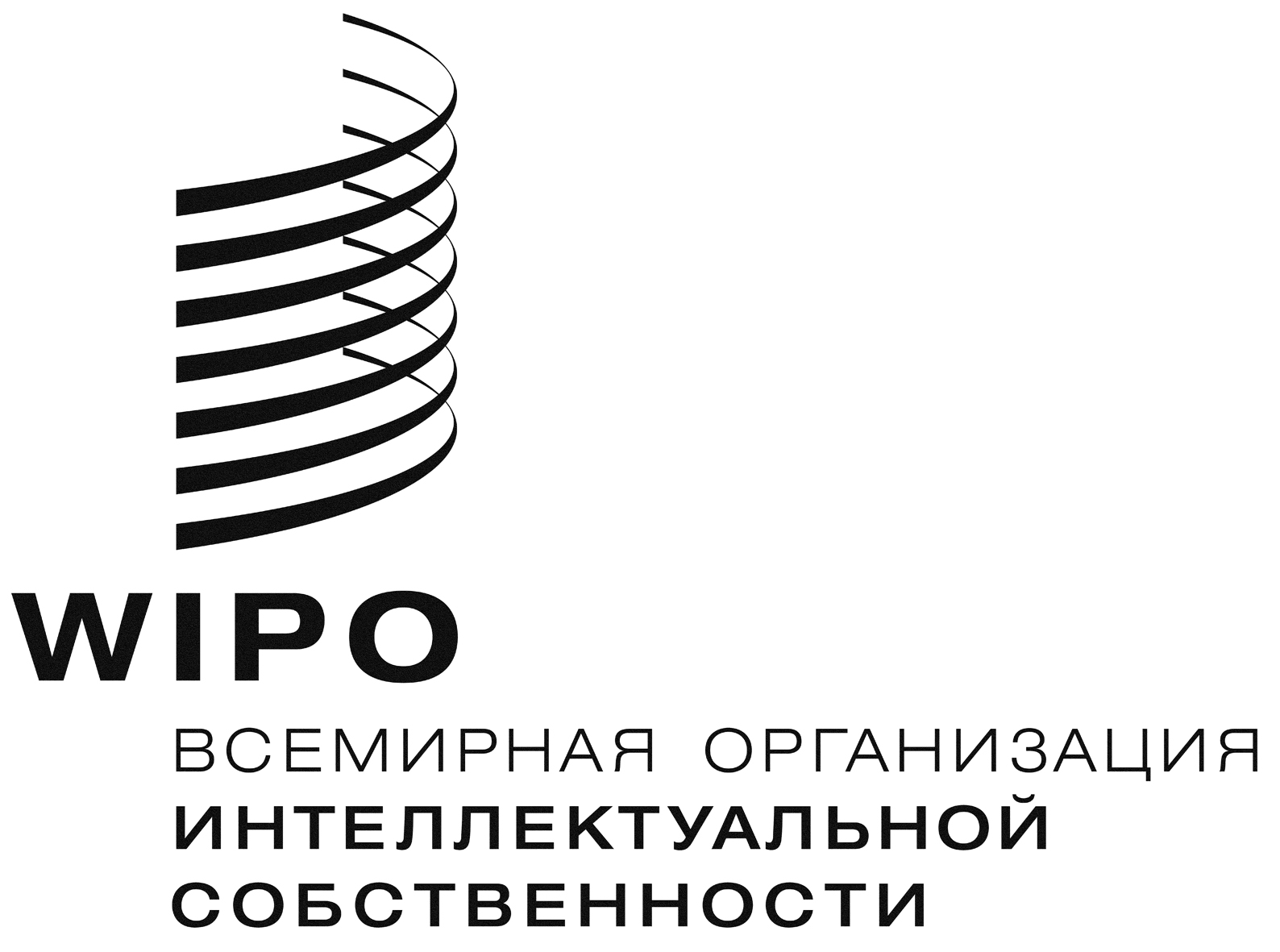 Rh/ld/wg/5/3    h/ld/wg/5/3    h/ld/wg/5/3    оригинал:  английскийоригинал:  английскийоригинал:  английскийдата:  7 октября 2015 г.дата:  7 октября 2015 г.дата:  7 октября 2015 г.